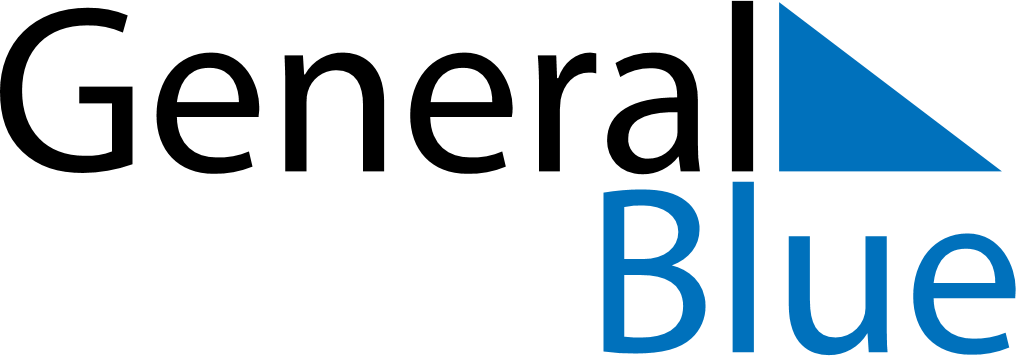 June 2023June 2023June 2023South KoreaSouth KoreaSUNMONTUEWEDTHUFRISAT12345678910Memorial Day1112131415161718192021222324252627282930